Pam WynnFuel Poverty TeamDepartment of Energy and Climate ChangeXX January 2013Dear PamRe: Warm Front DataI am writing to you as Chair of the National Carbon Action Network, which represents the views of our membership consisting mainly of local authority officers working in the fields of domestic energy efficiency and fuel poverty. Many of our members have expressed to us their concern that Carillion Plc has yet to publish their annual Warm Front Report to local authorities covering the period 2011/12. The address specific data, which has been provided in previous year’s reports, is of great importance to our members in their efforts to tackle fuel poverty and improve domestic energy efficiency in their areas. In particular, this data will allows for better targeting of resources such as mailshots, for maximising uptake of energy efficiency schemes and reducing the amount of wastage and unnecessary expense incurred by local authorities in a time of severe budgetary constraints. This data is also invaluable for local authorities to monitor domestic energy efficiency improvement measures within their areas, upon which they are required to report under DECC’s new guidance on the Home Energy Conservation Act. This data will also be extremely useful to our members for effectively targeting work under the Green Deal and ECO. As far as we are aware, the provision of this annual Warm Front report is an obligation as part of Carillion’s contract as managing agents for Warm Front. We are also of the understanding that the mechanisms for generating the report are still in place from previous years and it would not be particularly onerous for Carillion to generate a report for this period. We would, therefore, like to request that DECC encourage Carillion to release this property specific energy data as soon as possible or, at the very least, provide an explanation as to why the data will not be made available. We are also concerned that Carillion may not be intending to provide a report for the final period of the Warm Front scheme.Please do not hesitate to contact me directly if there is anything you would like to discuss further.Yours sincerelyPaul MaplethorpeChair of the National Carbon Action NetworkTel: 01709 334964Email: paul.maplethorpe@rotherham.gov.uk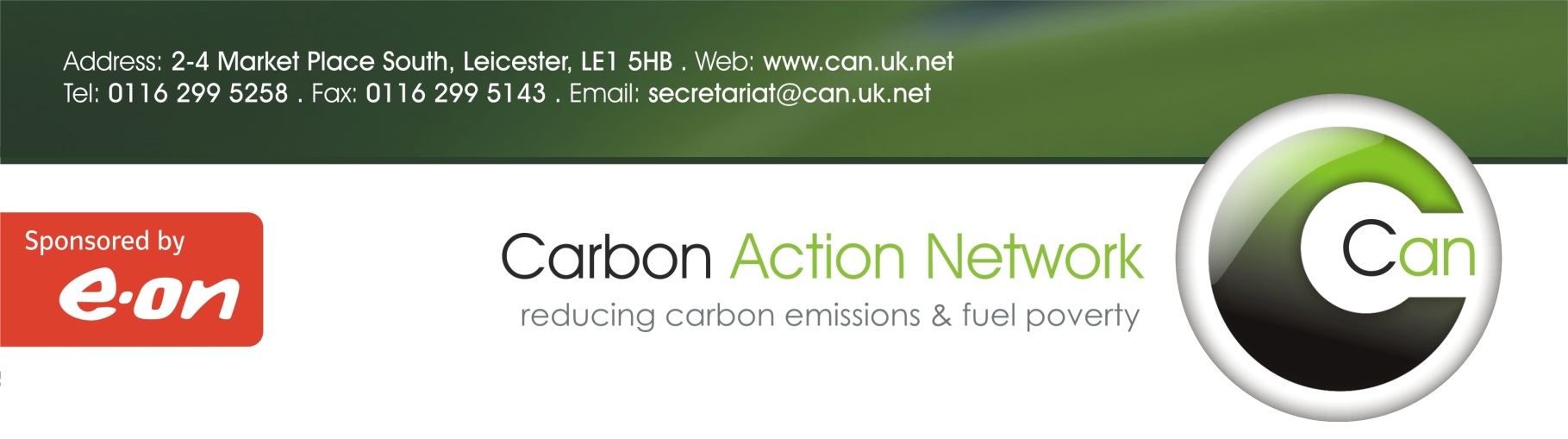 